+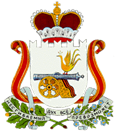 СОВЕТ ДЕПУТАТОВ ПИОНЕРСКОГО СЕЛЬСКОГО ПОСЕЛЕНИЯСМОЛЕНСКОГО РАЙОНА СМОЛЕНСКОЙ ОБЛАСТИРЕШЕНИЕот 11.10.2017года                                               № 19О внесении изменений в  Положение о земельном налогена территории Пионерского сельского поселенияСмоленского района Смоленской области, утверждённое решением Совета депутатов Пионерского сельского поселенияСмоленского района Смоленской областиот 24.11.2016 года № 40    В соответствии со статьёй 394 Налогового кодекса Российской Федерации, статьей 57 Федерального закона от 06.10.2003 3131-ФЗ « Об общих принципах организации местного самоуправления в Российской Федерации» и руководствуясь подпунктом 3 пункта 2 статьи 22 Устава Пионерского сельского поселения Смоленского района Смоленской области, Совет депутатов Пионерского сельского поселения Смоленского района Смоленской области РЕШИЛ: 1.Внести в Положение о земельном налоге на территории Пионерского сельского поселения Смоленского района Смоленской области следующие изменения:1) абзац 2 пункта 1 статьи 8 изложить в следующей редакции: « отнесённых к землям сельскохозяйственного назначения или к землям в составе зон сельскохозяйственного использования в населённых пунктах и используемых для сельскохозяйственного производства»2) исключить абзац 5,6 пункта 1 статьи 83) статью 8 дополнить пунктом 3 следующего содержания:«3) 1,5 процента от кадастровой стоимости участка –для неиспользуемых земельных участков из земель сельскохозяйственного назначения или земель в составе зон сельскохозяйственного использования в населенных пунктах».2.Настоящее решение подлежит  официальному опубликованию в газете «Сельская правда» и размещению на официальном сайте Администрации Пионерского сельского поселения Смоленского района Смоленской области в сети Интернет.3.Опубликовать данное решение в газете «Сельская правда»4.Данное решение применить к правоотношениям с 1 января 2017года.Глава муниципального образованияПионерского сельского поселенияСмоленского района Смоленской области                                    Е.А.Рыбакова